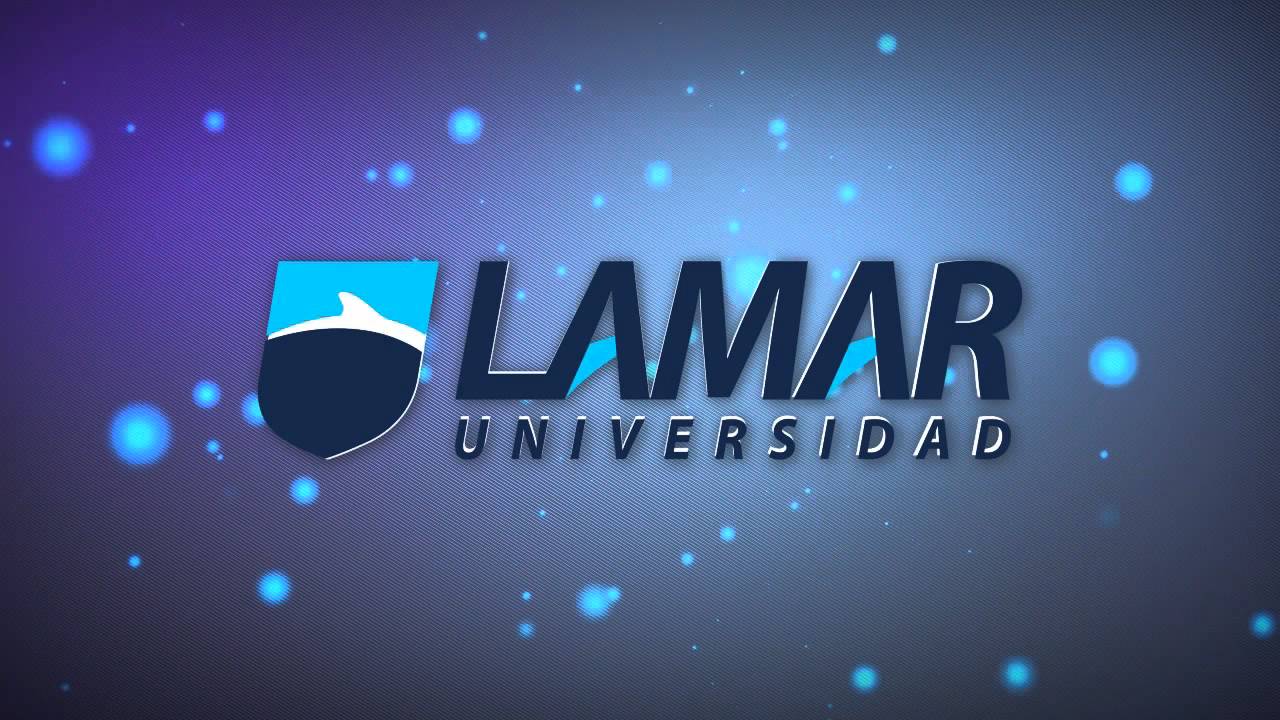 MARIA JOSE DE SANTIAGO ARRIOLA OMAR GOMEZ RUANO2/MARZO/2016PRIORIDAD DE MENSAJES 2B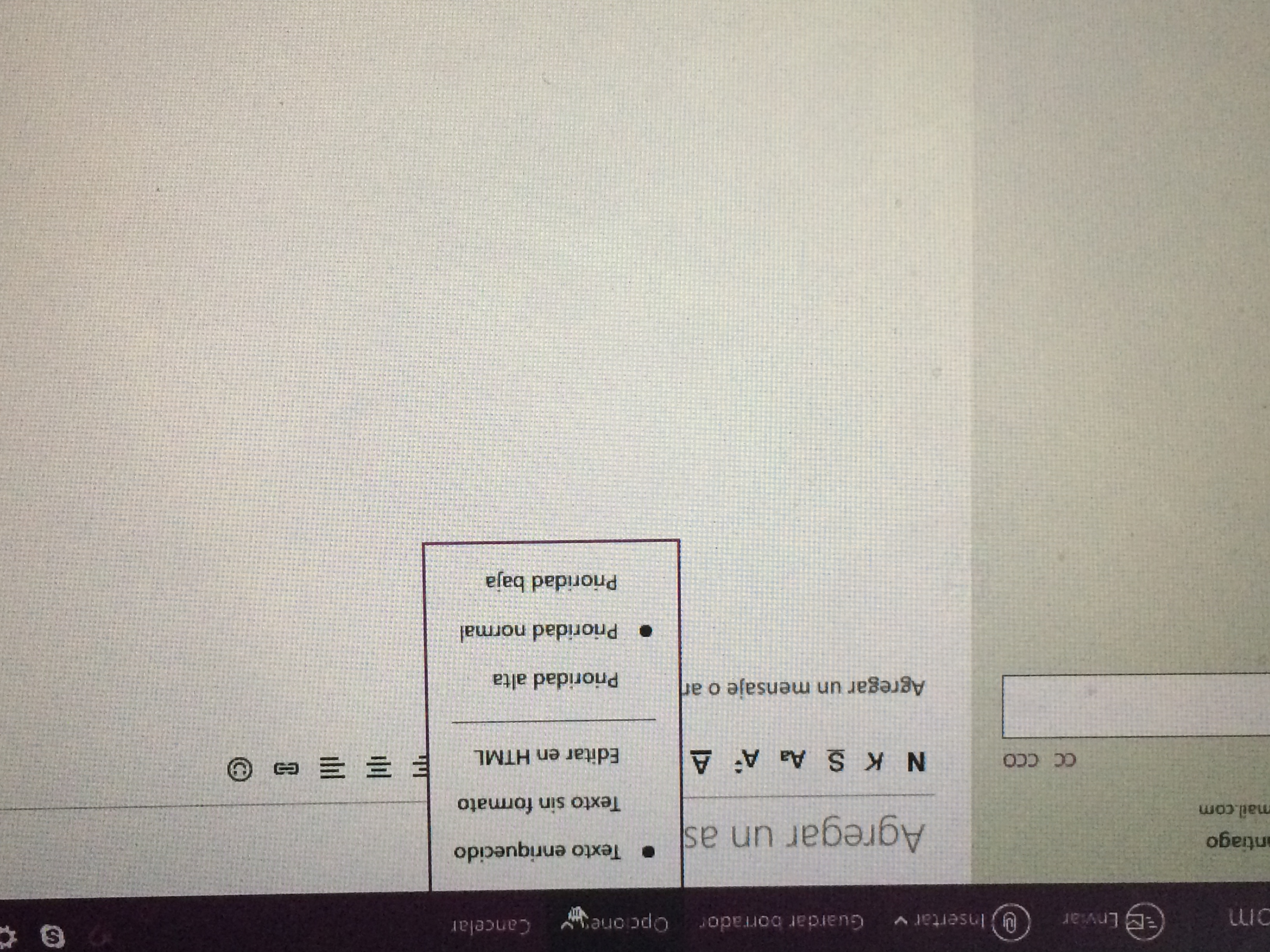 Al entrar a tu correo , seleccionas la sección de opciones y te desglosa una serie de textos y prioridades, es tu decisión cual elegir.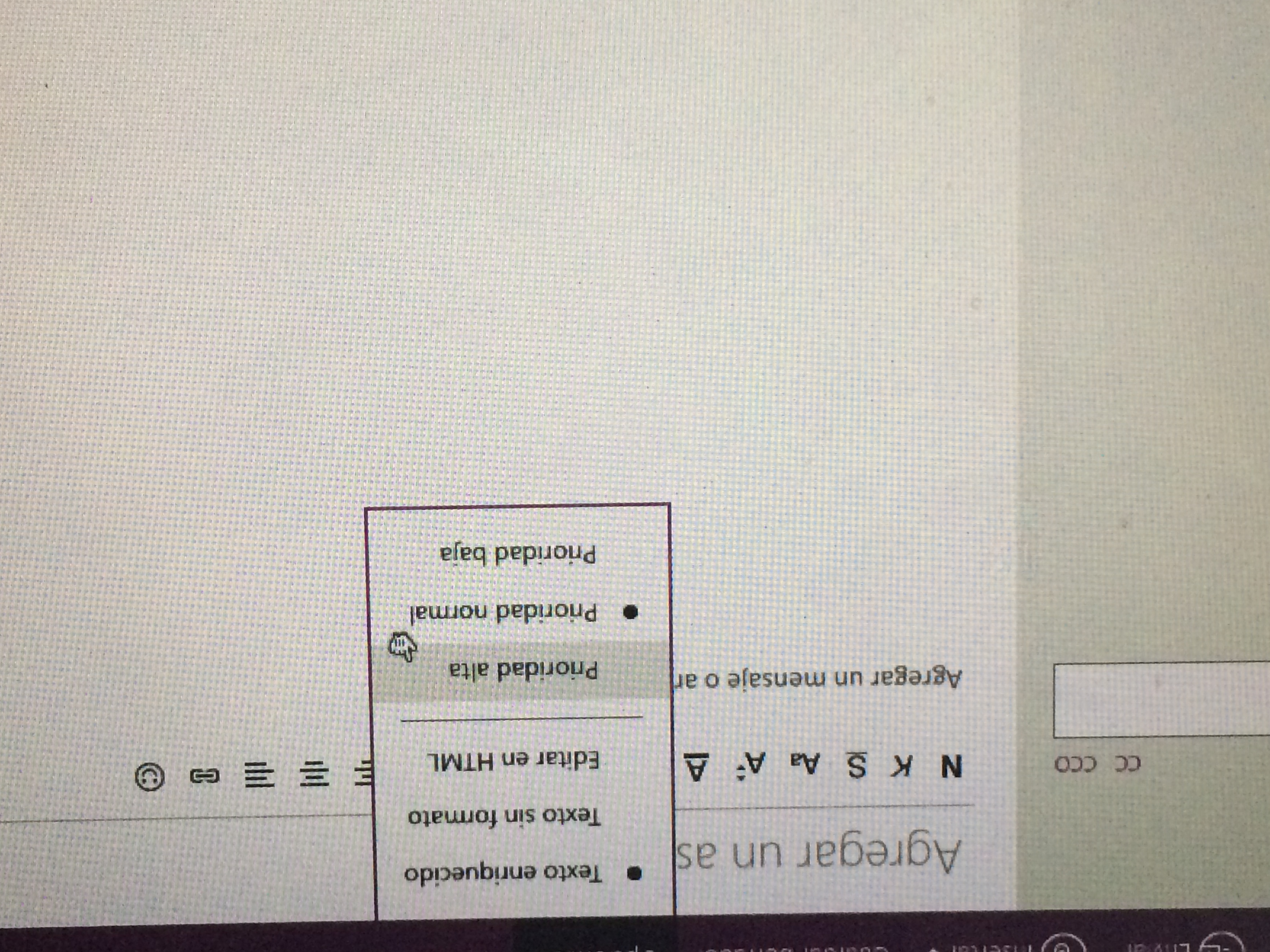 seleccionas la prioridad que le desees enviar en el mensaje.